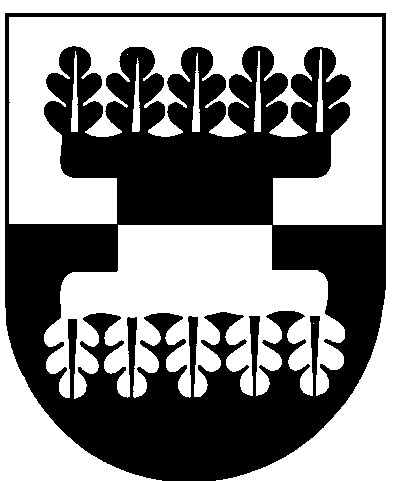 ŠILALĖS RAJONO SAVIVALDYBĖS ADMINISTRACIJOSDIREKTORIUSĮSAKYMAS DĖL 2022–2023 M. ŠILDYMO SEZONO PRADŽIOS2022 m. spalio 4 d. Nr. DĮV -754Šilalė        Vadovaudamasis Lietuvos Respublikos vietos savivaldos įstatymo 29 straipsnio 8 dalies 2 punktu, Lietuvos Respublikos šilumos ūkio įstatymo 2 straipsnio 29 dalimi, 13 straipsnio 1 dalimi, vykdydamas Šilumos tiekimo ir vartojimo  taisyklių, patvirtintų Lietuvos Respublikos energetikos ministro 2010 m. spalio 25 d. įsakymu Nr. 1-297 ,,Dėl Šilumos tiekimo ir vartojimo taisyklių patvirtinimo“, 61, 65 ir 66 punktus:          1. N u s t a t a u  2022–2023 metų šildymo sezono pradžią Šilalės rajono savivaldybės teritorijoje  – 2022 m. spalio 10 d.         2. N u r o d a u, kad šilumos vartotojai ir daugiabučių namų butų ir kitų patalpų savininkai, nepažeisdami teisės aktuose nustatytų higienos normų, suderinę su šilumos tiekėju, turi teisę patys nuspręsti dėl savo pastatų šildymo pradžios.	         3. P a v e d u  paskelbti šį įsakymą vietinėje spaudoje ir Šilalės rajono savivaldybės interneto svetainėje www.silale.lt ir Teisės aktų registre.        Šis įsakymas gali būti skundžiamas Lietuvos Respublikos administracinių bylų teisenos įstatymo nustatyta tvarka Lietuvos administracinių ginčų komisijos Klaipėdos apygardos skyriui   (H. Manto g. 37, 92236 Klaipėda) arba Regionų apygardos administracinio teismo Klaipėdos rūmams (Galinio Pylimo g. 9, 91230 Klaipėda) per vieną mėnesį nuo šio įsakymo paskelbimo.Administracijos direktorius                                                                                    Gedeminas Sungaila                    